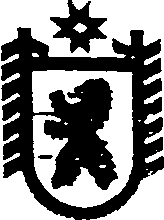 Республика КарелияСОВЕТ СЕГЕЖСКОГО МУНИЦИПАЛЬНОГО РАЙОНА  LIV  ЗАСЕДАНИЕ     VI     СОЗЫВАРЕШЕНИЕот  25  января 2018  года  №  403 СегежаОб утверждении плана заседаний Совета Сегежского муниципального района на 2018 год В соответствии со статьей 19 Регламента Совета Сегежского муниципального района, утвержденного решением Совета Сегежского муниципального района                         от 11.05.2017 № 349, Совет Сегежского муниципального района   р е ш и л:1. Утвердить прилагаемый план заседаний Совета Сегежского муниципального района на 2018 год.2. Обнародовать настоящее решение путем размещения официального текста настоящего решения в информационно-телекоммуникационной сети «Интернет» на официальном сайте администрации Сегежского муниципального района http://home.onego.ru/~segadmin.               Председатель СоветаСегежского муниципального района                                                                      М.Л. ГусеваРазослать: в дело, главе администрации, структ.подразделения администрации, депутатам – 18.ПЛАН заседаний Совета Сегежского муниципального района на 2018 год____________________________               УТВЕРЖДЕНрешением Совета Сегежскогомуниципального района от  25  января  2018 г.  № 403№ п/пВопросы, планируемые для рассмотрения на заседанииСовета Сегежского муниципального районаДата проведенияОтветственные1.Об утверждении плана заседаний Совета Сегежского муниципального района на 2018  год Январь Начальник организационного отдела администрации Сегежского муниципального района (далее – администрация),председатели постоянных комиссий Совета (далее – Совет)2Об утверждении Программы приватизации муниципального имущества муниципального образования «Сегежский муниципальный район»  на 2018  годЯнварь Председатель комитета по управлению муниципальным имуществом и земельными ресурсами администрации 3Об индексации  денежного содержания муниципальных служащих, иных работников органов местного самоуправления Сегежского муниципального районаЯнварь Руководитель финансового управления Сегежского муниципального района  (далее – финансовое  управление)4О внесении изменений в решение  Совета Сегежского муниципального района от 23 января . № 205 «Об оплате труда муниципальных служащих, иных работников органов местного самоуправления Сегежского муниципального района»Январь Руководитель финансового управления 5Об утверждении Положения об организации похоронного дела и ритуального обслуживания населения на территории муниципального образования «Сегежский муниципальный район» муниципальный район»Январь Начальник отдела строительства и жилищно-коммунального хозяйства администрации№ п/пВопросы, планируемые для рассмотрения на заседанииСовета Сегежского муниципального районаДата проведенияОтветственные6Об утверждении Правил содержания мест погребения и деятельности общественных кладбищ на территории муниципального образования «СегежскийЯнварьНачальник отдела строительства и жилищно-коммунального хозяйства администрации7О состоянии правопорядка и работе правоохранительных органов Сегежского района за 2017 годФевральНачальник отдела МВД России по Сегежскому району (по согласованию)8Об отчете главы Сегежского муниципального района и главы администрации района об итогах работы в 2017 году и планируемых задачах на 2018 год  Март Глава Сегежского муниципального района, глава администрации, руководитель финансового управления, руководители структурных  подразделений администрации,  председатели постоянных комиссий Совета9Об утверждении отчета о результатах деятельности контрольно-счетного комитета Сегежского муниципального района за 2017 годМарт Председатель контрольно-счетного комитета   Сегежского муниципального района (далее – контрольно-счетный комитет)10О внесении изменений в Устав муниципального образования «Сегежский  муниципальный район»Март Глава Сегежского муниципального района, глава администрации района, начальник юридического отдела администрации11О внесении изменений в решение Совета Сегежского муниципального района от 26 сентября 2013 г. № 1 «О формировании Совета Сегежского муниципального района шестого созыва»АпрельНачальник организационного отдела администрации12Об избрании главы Сегежского муниципального районаАпрельНачальник организационного отдела администрации13Об утверждении отчета о результатах приватизации муниципального имущества муниципального образования «Сегежский муниципальный район» за 2017  годАпрельПредседатель комитета по управлению муниципальным имуществом и земельными ресурсами администрации№ п/пВопросы, планируемые для рассмотрения на заседанииСовета Сегежского муниципального районаДата проведенияОтветственные14Об утверждении отчёта об исполнении бюджета Сегежского муниципального района за 2017  годАпрель - майРуководитель финансового управления, председатель контрольно-счетного комитета   15О ходе реализации приоритетного проекта «Формирование комфортной городской среды» на территориях муниципальных образований «Сегежское городское поселение» и «Надвоицкое городское поселение» Август Главы Сегежского и Надвоицкого городских поселений (по согласованию)16 О формировании Совета Сегежского муниципального района седьмого  созыва СентябрьНачальник организационного отдела администрации 17Об избрании главы Сегежского муниципального районаСентябрьНачальник организационного отдела администрации 18Об избрании заместителя председателя Совета Сегежского муниципального района седьмого созываСентябрьНачальник организационного отдела администрации 19Об избрании секретариата Совета Сегежского муниципального   района   седьмого созыва СентябрьНачальник организационного отдела администрации 20О ликвидации финансового управления Сегежского муниципального районаСентябрьПредседатель комитета по управлению муниципальным имуществом и земельными ресурсами администрации21Об утверждении структуры администрации Сегежского муниципального районаСентябрьНачальник управления делами администрации22Об утверждении состава постоянных комиссий Совета Сегежского муниципального района седьмого созываОктябрь Начальник организационного отдела администрации23О бюджете Сегежского муниципального района на  2019  год и на плановый период 2020 и 2021 годовНоябрь Руководитель финансового управления,  председатель постоянной комиссии по бюджету и экономическому развитию Совета,  председатель контрольно-счетного комитета   24О назначении председателя контрольно-счетного комитета Сегежского муниципального районаНоябрь Глава Сегежского муниципального района, начальник организационного отдела администрации№ п/пВопросы, планируемые для рассмотрения на заседанииСовета Сегежского муниципального районаДата проведенияОтветственные25Об утверждении соглашений о передаче администрациями поселений  части полномочий по решению вопросов местного значения  поселения администрации района на 2019 год Ноябрь-декабрьРуководитель финансового управления, главы поселений26Об утверждении соглашений о передаче администрацией района  части полномочий по решению вопросов местного значения Сегежского муниципального района администрациям  поселений на 2019 годНоябрь-декабрьРуководитель финансового управления, главы поселений27О принятии полномочий контрольно-счетных  органов   поселений  по осуществлению внешнего муниципального финансового контроляНоябрь-декабрьПредседатель контрольно-счетного комитета28Об утверждении плана заседаний Совета Сегежского муниципального района на 2019 годДекабрь Начальник организационного отдела администрации,председатели постоянных комиссий Совета 29Об утверждении норматива стоимости одного квадратного метра общей площади жилого помещения по Сегежскому муниципальному району  для расчета размеров социальных выплат по подпрограмме «Обеспечение жильем молодых семей»ежеквартальноНачальник отдела строительства и жилищно-коммунального хозяйства администрации 30О внесении изменений в решение Совета Сегежского муниципального района «О бюджете Сегежского муниципального района на 2018 год и на плановый период 2019 и 2020 годов»по мере необходимости Руководитель финансового управления 